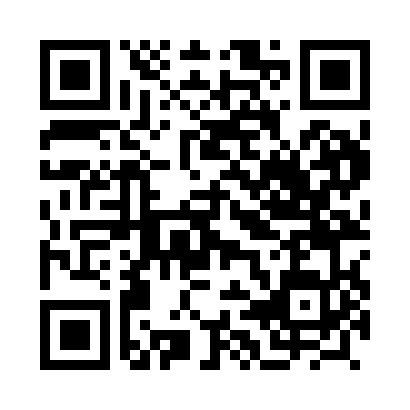 Prayer times for Abu China, PakistanWed 1 May 2024 - Fri 31 May 2024High Latitude Method: Angle Based RulePrayer Calculation Method: University of Islamic SciencesAsar Calculation Method: ShafiPrayer times provided by https://www.salahtimes.comDateDayFajrSunriseDhuhrAsrMaghribIsha1Wed4:195:4712:284:067:108:382Thu4:185:4612:284:067:108:393Fri4:165:4512:284:067:118:404Sat4:155:4412:284:067:128:415Sun4:145:4312:284:067:128:426Mon4:135:4212:284:067:138:437Tue4:125:4212:274:067:148:448Wed4:115:4112:274:067:158:459Thu4:105:4012:274:067:158:4610Fri4:095:3912:274:067:168:4611Sat4:085:3812:274:067:178:4712Sun4:075:3812:274:067:178:4813Mon4:065:3712:274:067:188:4914Tue4:055:3612:274:067:198:5015Wed4:045:3612:274:067:198:5116Thu4:035:3512:274:067:208:5217Fri4:025:3512:274:067:208:5318Sat4:015:3412:274:067:218:5419Sun4:005:3312:274:067:228:5520Mon4:005:3312:284:067:228:5621Tue3:595:3212:284:067:238:5722Wed3:585:3212:284:067:248:5823Thu3:575:3112:284:067:248:5824Fri3:575:3112:284:067:258:5925Sat3:565:3112:284:067:269:0026Sun3:555:3012:284:067:269:0127Mon3:555:3012:284:067:279:0228Tue3:545:2912:284:067:279:0329Wed3:545:2912:284:077:289:0330Thu3:535:2912:294:077:289:0431Fri3:535:2912:294:077:299:05